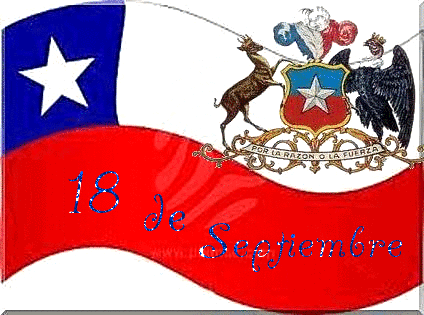 SEMANA DEL 28 DE SEPTIEMBRE AL  2 DE OCTUBRE.Antes de comenzar, te invitamos a realizar gimnasia cerebral (ocho acostado, sombrero del pensamiento y bostezo enérgico) para activar nuestros sentidos y relajarnos juntos.  Querida familia, uno de los primeros ambientes donde se producen aprendizajes es en el hogar con nuestros familiares cercanos, es por esto que te invitamos a rescatar aquellos momentos donde a través del juego compartimos experiencias gratas que perdurarán en el tiempo.  Te damos las siguientes opciones, escoge una y envíala al WhatsApp de tu curso. 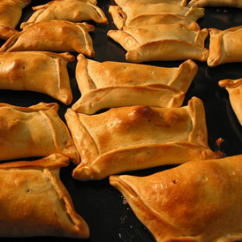 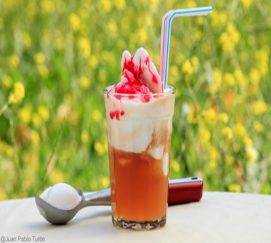 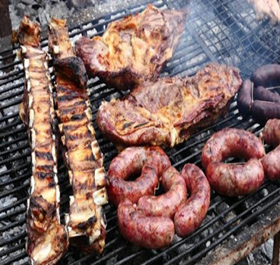 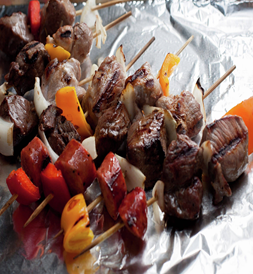 Cuando hayas terminado te invitamos a responder oralmente esta autoevaluación junto a tu  familia.             ¡¡¡EXCELENTE TRABAJO EN FAMILIA!!!!!!!!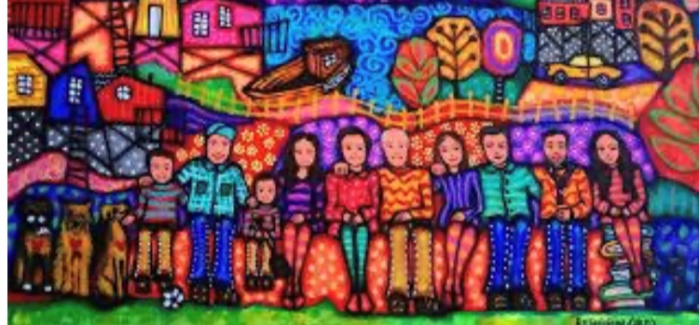 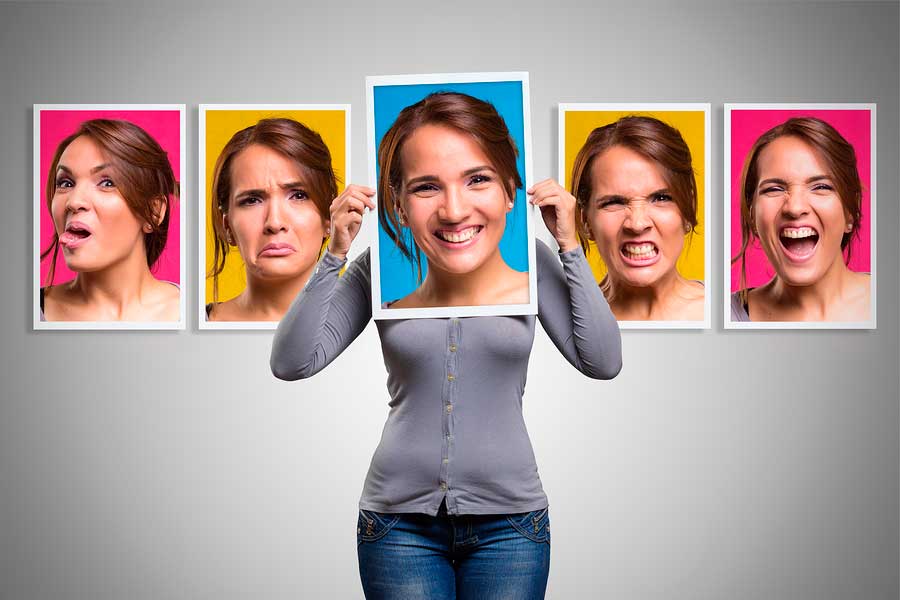 Relajémonos juntos, mediante el juego.Globos anti estrésAntes de comenzar, te invitamos a realizar gimnasia cerebral (ocho acostado, sombrero del pensamiento y bostezo enérgico) para activar nuestros sentidos y relajarnos juntos.  Con globos y harina, crearemos graciosas figuritas con diferentes emociones. Tanto niños como padres les encantará aplastarlas, estirarlas  y doblarlasEscoge tres emociones y hazlo. ¡Tú, puedes!Materiales: 3 globos, una cuchara , harina y plumones.Coloca con ayuda de un adulto coloca 5 cucharadas de harina  en cada globo, luego di a la persona que está a tu lado, que haga un nudo, dibuja y juega.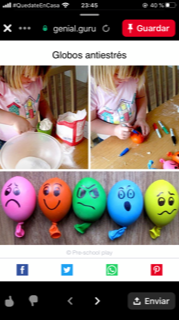 ¡¡¡¡¡¡¡¡ Ves, que fácil y entretenido es jugar ¡¡¡¡¡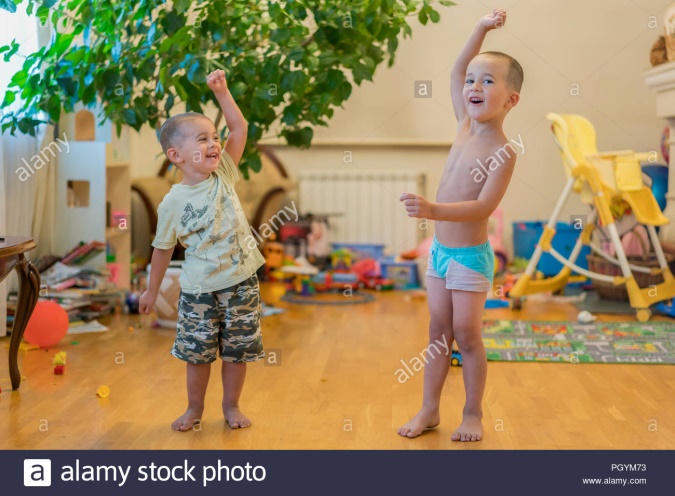 PsicomotricidadAntes de comenzar, te invitamos a realizar gimnasia cerebral (ocho acostado, sombrero del pensamiento y bostezo enérgico) para activar nuestros sentidos y relajarnos juntos.    Realiza los ejercicios del video, junto a tu familia:     https://youtu.be/hZAjpl-80kESólo necesitas los siguientes  materiales y ganas de pasarlo bien: 2 cajas de zapatos o cajas plásticas, juguetes plásticos de tamaño pequeño o pelotas livianas, cinta masking  y un balde.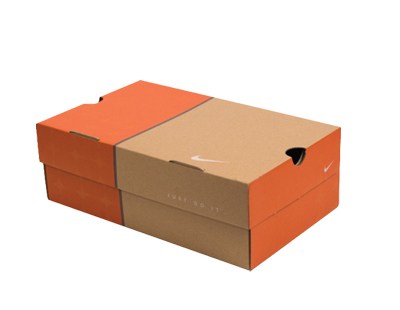 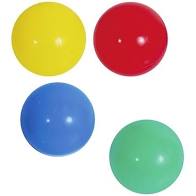 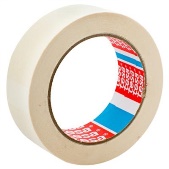 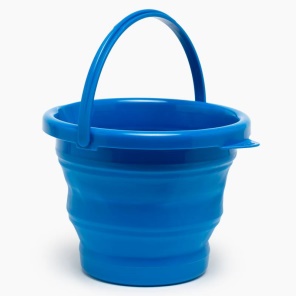 Responde en familia.Lee y Aprende está paya con tu familia.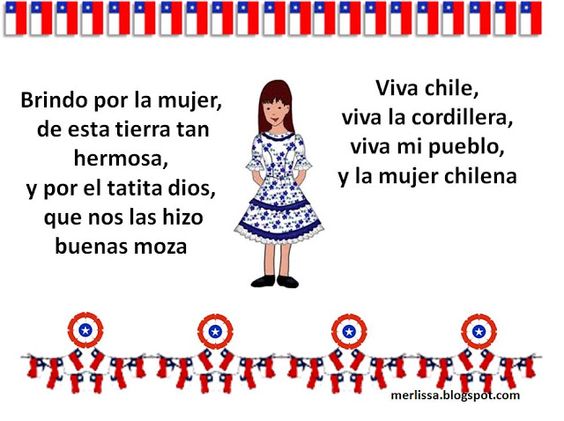 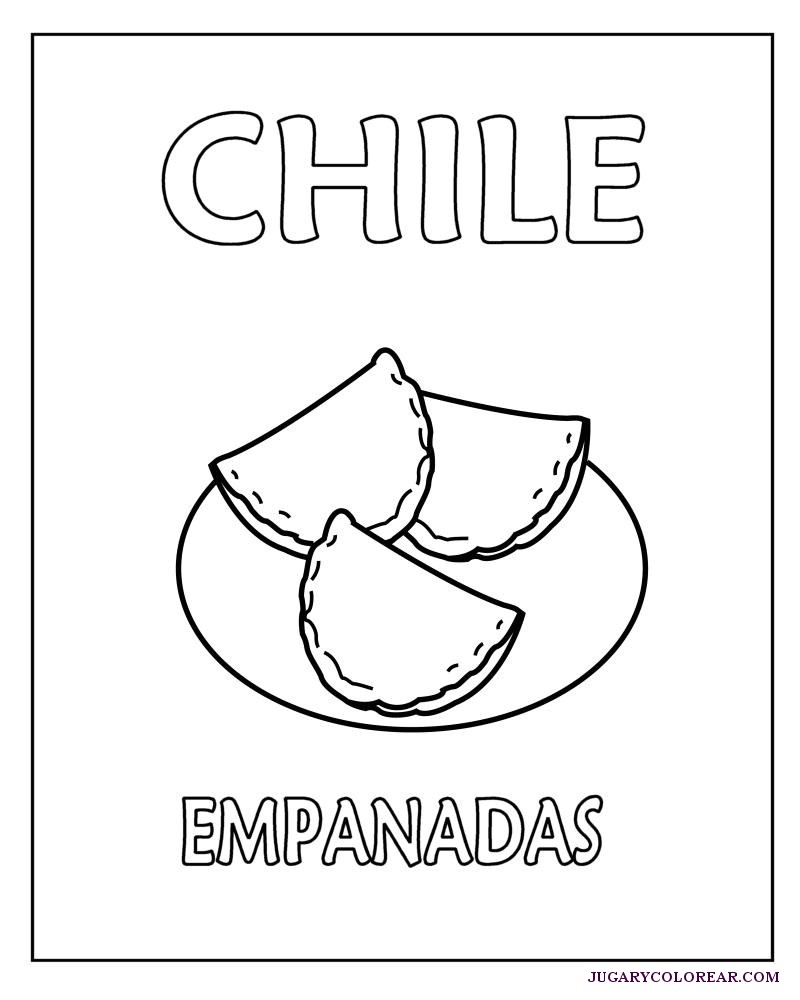 Rellena esta empanada del material que tú desees.¿Qué  se cocina en la parrilla? Dibuja un anticucho.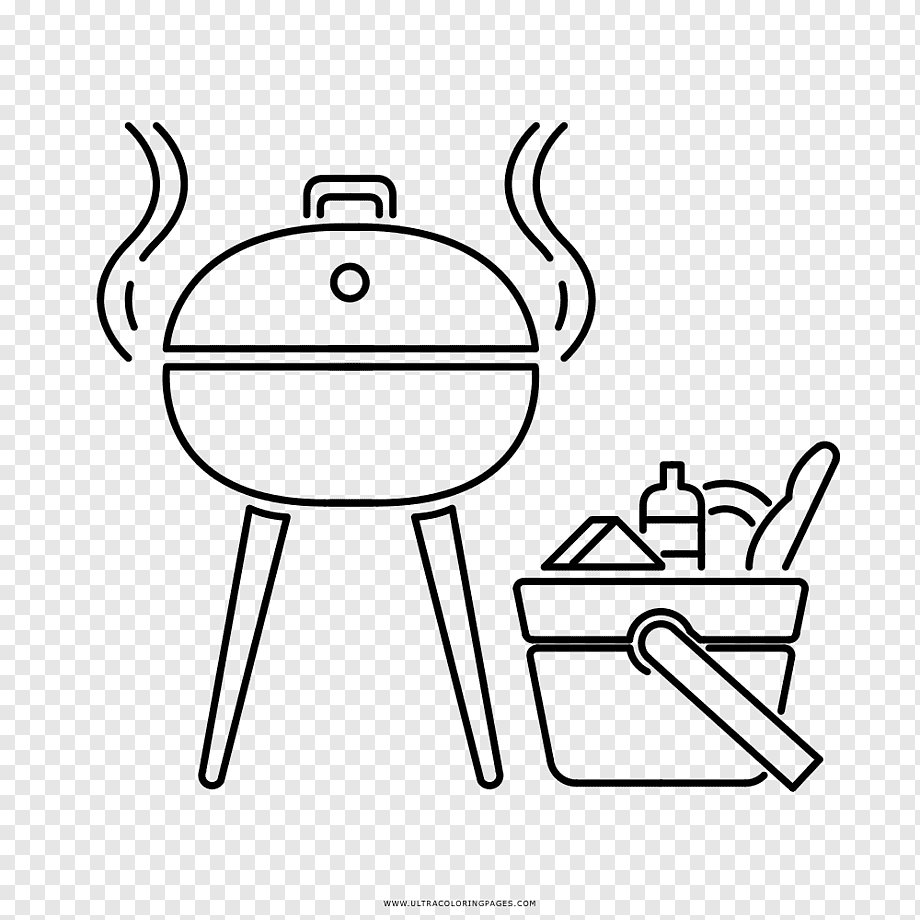 ¿Qué tiene el cocinero en su tenedor?      CHO……., ¡muy bien! Píntalo.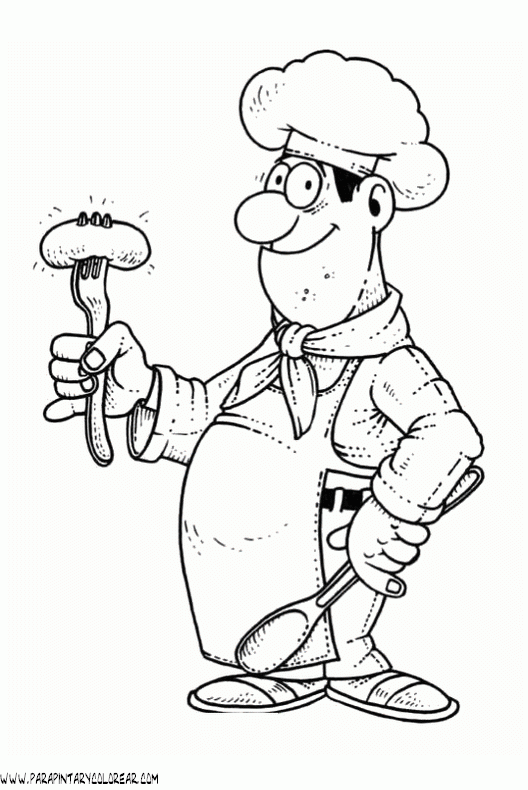 Emilia  junto a su familia hicieron en el patio una ramada. Luego sacó una foto en blanco y negro.  Puedes ayudar a darle color a esta foto pintando y dibujando a: Emilia –Papá y  Mamá, como tú  los imaginas.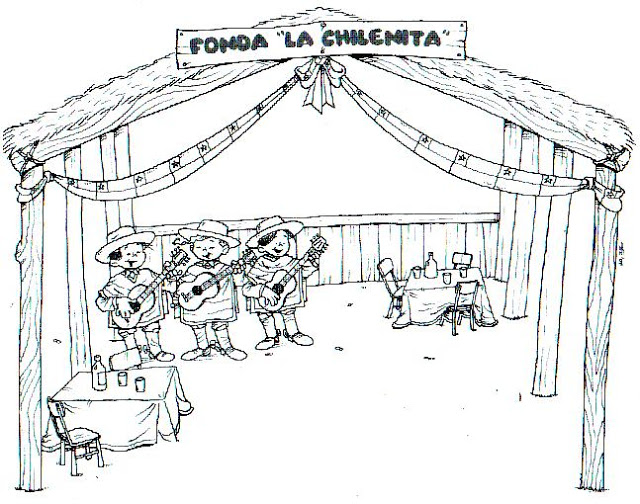 OPCION 1OPCIÓN 2OPCIÓN 3COMIDAS TÍPICAS CHILENAS.COMIDAS TÍPICAS CHILENAS.COMIDAS TÍPICAS CHILENAS.COLLAGUE O PAPELOGRAFOVIDEOFOTOGRAFIASLa comida típica chilena  que más me gustó.La comida típica chilena  que más me gustó.La comida típica chilena  que más me gustó.PreguntasSiNo¿Compartí con mi familia, esta actividad? ¿Sentí  alegría al realizar la actividad?¿Participé con entusiasmo?¿Te gustó? ¿Por qué?Nombra 3 comidas típicas chilenas.Preguntas   Si                  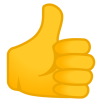 No              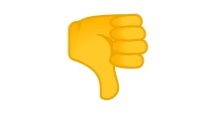 ¿Te gustó la actividad?¿Por qué?¿Pude hacer todos los ejercicios?¿Me dio vergüenza bailar con mi familia? ¿Por qué?¿Me divertí?¿Lo harías de nuevo?